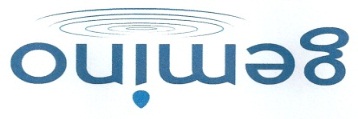 Sede legale: Via Parcar, 16 – GORIZIA – CF: 91033490318Tel: 0481/538495 – 348 72836007www.geminoformazione.com; info@geminoformazione.comScheda d’iscrizione al week end  “L’Enneagramma della personalità: introduzione al modello” Nome………………………………………………………Cognome……………………………………………………………………Nato/a a…………………………………………… Il…………………………Titolo di studio…………………………………………………………………………………Residente a ……………………………………………………………… In Via ……………………………………………………………… Tel. ……………..………………………………………………………… Cell………………………………………………………………….. Indirizzo mail ……………………………………………………Chiede di essere iscritto al corso di “Enneagramma della personalità: introduzione al modello” Costi: euro 200 L’iscrizione è perfezionata con l’invio della scheda a questo indirizzo mail, e con il versamento della quota di euro 50.  Una volta effettuato il pagamento la ricevuta va inviata anch’essa via posta elettronica a info@geminoformazione.comTutti i nostri corsi sono rivolti a soci per cui, nella quota d’iscrizione sono inclusi euro 50 d’iscrizione all’associazione.Causale del bonifico: partecipazione come socio al corso di EnneagrammaEstremi bancari: GEMINO - IBAN: IT 62 B 08631 12400 000000847748        Per ogni evenienza o informazioni, inviare una mail o contattare il numero 0481/538495.         Ai sensi del D.lgs. 196/2003 a tutela della Privacy del cittadino, considerando che l’associazione Gemino di Gorizia utilizza i dati personali dei propri soci e studenti per la gestione amministrativa e l’informazione riguardo le sue attività, con la presente ne autorizzo il trattamento secondo le procedure interne da questa predisposte.Data……………………………………………………. FIRMA………………………………………………………………….